UMOWA nr  …………(PROJEKT)zawarta w Łącku w dniu …………….. r. pomiędzyGminą Łąck z siedzibą ul. Gostynińska 2, 09-520 Łąck, NIP: 774-293-56-75 
REGON: 611015738, zwaną dalej „Zamawiającym”, reprezentowaną przez:Zbigniewa Białeckiego  -   Wójta Gminy Łąckprzy kontrasygnacie Skarbnika Gminy Izabeli Olenderek   	a   …………………………….. z siedzibą ………………….. wpisaną/-nym do Krajowego Rejestru Sądowego pod nr ………………. prowadzonego przez Sąd Rejonowy ………………………………, posiadającą/-cym REGON: ……………………, NIP: …………………. zwaną/-ym dalej „Wykonawcą” reprezentowaną/-ym przez : ………………………..– ……………………………….. Niniejsza umowa zostaje zawarta w wyniku wyboru oferty Wykonawcy złożonej w odpowiedzi 
na zapytanie ofertowe dotyczące realizacji zamówienia związanego z budową siłowni i placu zabaw 
w miejscowości Grabina, w ramach zadania pn.: „Rozwój infrastruktury turystycznej 
i rekreacyjnej w miejscowości Grabina”, którego wartość nie jest równa i nie przekracza wyrażonej w złotych równowartości kwoty 130 000 tys. złotych, o której mowa w art. 2 ust. 1 pkt 1) ustawy z dnia 11 września 2019 r. – Prawo zamówień publicznych (tj. Dz.U. z 2023 r. poz. 1605 ze zm.).§ 1Przedmiot i zakres umowyZamawiający powierza a Wykonawca zobowiązuje się do budowy siłowni i placu zabaw 
w miejscowości Grabina w ramach zadania pn.: „Rozwój infrastruktury turystycznej 
i rekreacyjnej w miejscowości Grabina”.Siłownię i plac zabaw należy wykonać na działce gminnej o nr ewid. 64/2 (obręb: Grabina).Niniejszą umową Wykonawca zobowiązuje się do:wykonania i przekazania do odbioru Zamawiającemu przedmiotu umowy wykonanego zgodnie z dokumentacją techniczną, obowiązującymi przepisami i polskimi normami 
z uwzględnieniem celu, któremu ma służyć przedmiot umowy, z zasadami wiedzy technicznej oraz na warunkach określonych w ofercie Wykonawcy; usunięcia wszystkich wad i usterek w okresie gwarancji i rękojmi.W ramach zamówienia, Wykonawca zobowiązany jest wyposażyć siłownię i plac zabaw wraz z siłownią zewnętrzną w następujące urządzenia i elementy towarzyszące:zestaw treningowy baza 2 – 1 kpl.;karuzela słupowa – 1 kpl.;piramida mała – 1 kpl.;bujak konik – HDPE – 1 kpl.;czworościan gimnastyczny – 1 kpl.;huśtawka wahadłowa metalowa potrójna z bocianim gniazdem – 1 kpl.;huśtawka ważka metalowa – 1 kpl.;bujak samochodzik - HDPE – 1 kpl.;ławka żeliwna  – 2 kpl.;stonoga – tunel rurowy – 1 kpl.;kosz na śmieci do segregacji z tablicą informacyjną o właściwej segregacji – 1 kpl.;regulamin placu zabaw – kpl.;regulamin siłowni – 1 kpl.;tablica informacyjna opisująca dziedzictwo historyczne regionu – 1 kpl.;tablica informacyjna opisująca lokalne zasoby przyrodnicze – 1 kpl.;Urządzenia powinny posiadać certyfikaty dopuszczenia do stosowania i być osadzone w ziemi na prefabrykowanych betonowych elementach na zasadach określonych przez producenta, 
w sposób gwarantujący bezpieczeństwo ich użytkowania.Wszelkie dostarczone urządzenia oraz sprzęt muszą być kompletne, fabrycznie nowe, nie mogą być poekspozycyjne bądź powystawowe.Siłowni i plac zabaw muszą posiadać bezpieczną nawierzchnię z piasku oraz z mat przerostowych.Szczegółowy zakres zamówienia został określony w dokumentacji technicznej stanowiącej załącznik do niniejszej umowy, składającej się z następujących opracowań:projekt zagospodarowania działki;przedmiar robót;specyfikacja techniczną wykonania i odbioru robót budowlanych. § 2Termin realizacji umowyTerminy realizacji przedmiotu umowy:- zakończenie realizacji dostaw i robót budowlanych – w nieprzekraczającym terminie  do dnia 07.06.2024 r.Przekazanie terenu budowy nastąpi protokołem zdawczo-odbiorczym w ciągu 5 dni od dnia podpisania umowy.Zakończenie przedmiotu realizacji umowy oznacza wykonanie całości robót objętych przedmiotem umowy, potwierdzone protokołem końcowego odbioru technicznego wykonanych robót.§3WynagrodzenieZa wykonanie przedmiotu umowy określonego w §1 w terminie określonym w §2 Strony ustalają wynagrodzenie ryczałtowe, zgodnie ze złożoną ofertą przedstawioną przez Wykonawcę, w wysokości:netto ………………….. zł (słownie: ………………………./100),podatek VAT 23% wartość: …………… zł (słownie: ………………………./100), 
brutto ………………… zł (słownie: ………………………../100).Wynagrodzenie ryczałtowe, o którym mowa w ust. 1 obejmuje wszystkie koszty związane 
z realizacją przedmiotu umowy, objęte dokumentacją projektową oraz specyfikacją techniczną wykonania i odbioru robót, w tym sprzęt i materiały oraz ryzyko Wykonawcy z tytułu oszacowania wszelkich kosztów związanych z realizacją przedmiotu umowy, a także oddziaływania innych czynników mających lub mogących mieć wpływ na koszty.Niedoszacowanie, pominięcie oraz brak rozpoznania zakresu przedmiotu umowy nie może być podstawą żądania zmiany wynagrodzenia ryczałtowego określonego w ust. 1.Wynagrodzenie powyższe jest ostateczne, uwzględnia wszystkie elementy inflacyjne                    w okresie realizacji przedmiotu umowy oraz uwzględnia wszystkie prace i czynności, które są niezbędne do osiągnięcia zakładanych parametrów technicznych robót oraz przekazania przedmiotu umowy do odbioru i eksploatacji.Wykonawca oświadcza, że dokonał całościowej wyceny przedmiotu zamówienia na własną odpowiedzialność i ryzyko.Uznaje się, że Wykonawca otrzymał wystarczające informacje w zakresie wszelkich spraw, kwestii i warunków, które mogą oddziaływać na teren budowy lub wykonanie robót, a żądanie roszczenia Wykonawcy dotyczące jakiejkolwiek dodatkowej zapłaty nie będą zgłaszane przez Wykonawcę ani wypłacane Wykonawcy z powodu jakiegokolwiek braku zrozumienia zakresu przedmiotu umowy czy nienależytej staranności Wykonawcy.W przypadku wprowadzenia robót zamiennych, nieistotnych dla realizacji zadania pn.: „Rozwój infrastruktury turystycznej i rekreacyjnej w miejscowości Grabina” ryczałt, 
o którym mowa w ust. 1 nie ulega zmianie, ponieważ Zamawiający dopuszcza tylko takie rozwiązania zamienne, które nie będą powodować zwiększenia oraz zmiany zakresu prac 
w stosunku do zakresu zawartego w ofercie Wykonawcy.§4Realizacja płatnościWynagrodzenie Wykonawcy płatne będzie na podstawie faktury końcowej wystawionej przez Wykonawcę z powołaniem numeru niniejszej umowy, po dokonaniu odbioru końcowego robót, potwierdzonego protokołem, podpisanym przez Strony.Wynagrodzenie należne Wykonawcy płatne będzie przelewem na rachunek bankowy Wykonawcy wskazany na fakturze, wystawionej w następujący sposób:  NABYWCA: Gmina Łąck ul. Gostynińska 2, 09-520 Łąck NIP: 774-29-35-675,            ODBIORCA: Urząd Gminy w Łącku ul. Gostynińska 2, 09-520 Łąck.                             Wynagrodzenie za wykonanie przedmiotu umowy zostanie wypłacone Wykonawcy 
w terminie 14 dni od daty dostarczenia do Zamawiającego poprawnie wystawionej faktury końcowej.Zapłata wynagrodzenia i wszystkie inne płatności dokonywane na podstawie niniejszej umowy będą realizowane przez Zamawiającego w polskich złotych.W razie opóźnienia w zapłacie wzajemnych wierzytelności pieniężnych Strony zobowiązują się do zapłaty ustawowych odsetek za opóźnienie w transakcjach handlowych.Strony postanawiają, iż Wykonawca nie może przenieść na osoby trzecie wierzytelności wynikającej z niniejszej umowy bez uprzedniej zgody Zamawiającego.§5Obowiązki ZamawiającegoZamawiający zobowiązuje się do: przekazania w dniu podpisania umowy dokumentacji technicznejprzekazania terenu budowy,zapewnienia nadzoru inwestorskiego,odbioru - za pośrednictwem inspektora nadzoru - robót zanikowych i ulegających zakryciu,dokonania końcowego odbioru przedmiotu umowy,informowania na bieżąco Wykonawcy o wszelkich zmianach i sytuacjach, które mogłyby wpłynąć na wykonanie przedmiotu umowy,współdziałania z Wykonawcą przy realizacji przedmiotu umowy,pełnego sfinansowania zadania poprzez realizację faktury wystawionej na podstawie odpowiednich obowiązujących dokumentów uzasadniających jej wartość,przekazania w dniu podpisania umowy, w formie elektronicznej, wkładu merytorycznego do Regulaminu siłowni i placu zabaw oraz tablic informacyjnych.§6Obowiązki WykonawcyWykonawca zobowiązuje się do:wykonania przedmiotu niniejszej umowy zgodnie z ustalonym terminem;realizacji robót zgodnie z niniejszą umową, z należytą starannością, zasadami sztuki budowlanej i wiedzy technicznej, wskazaniami nadzoru inwestorskiego, przepisami ustawy Prawo budowlane, obowiązującymi w Rzeczpospolitej Polskiej normami, przepisami BHP 
i przeciwpożarowymi oraz z innymi aktami prawnymi obowiązującymi w RP;zorganizowania robót w sposób powodujący jak najmniejsze uciążliwości dla funkcjonowania otoczenia nieobjętego przedmiotem umowy oraz pełnienia funkcji gospodarza na terenie prowadzonych robót oraz koordynowania jako Wykonawca wszystkich robót objętych niniejszą umową;dostarczenia i zamontowania we własnym zakresie i na własny koszt przedmiotu zamówienia. Jeżeli dostarczone urządzenia są uszkodzone lub uległy uszkodzeniu podczas transportu lub montażu zostaną przez Wykonawcę wymienione na nowe lub naprawione przed zgłoszeniem zakończenia dostawy wraz z montażem do odbioru;zabezpieczenia dostarczonych urządzeń do czasu dokonania odbioru końcowego (bez uwag) potwierdzonego przez osoby odpowiedzialne ze strony Zamawiającego;właściwego oznakowania robót oraz jego utrzymania w należytym stanie;ochrony mienia oraz przestrzegania przepisów pożarowych na terenie robót;ponoszenia w pełni odpowiedzialności za szkody wyrządzone na mieniu i osobom trzecim przy realizacji umowy;przestrzegania przepisów oraz nadzór nad higieną i bezpieczeństwem pracy na terenie budowy i zaplecza socjalnego. Wykonawca odpowiada za właściwą organizację pracy swoich pracowników i nie będzie wnosił roszczeń do Zamawiającego z tytułu ewentualnego wypadku przy pracy;przestrzegania porządku i czystości wymaganych odpowiednimi przepisami;zabezpieczenia i chronienia przed zniszczeniem znajdującego się na budowie 
i niepodlegającego likwidacji zadrzewienia i innych elementów zagospodarowania terenu oraz istniejących instalacji i urządzeń (z przywróceniem ich do stanu pierwotnego 
w przypadku zniszczeń);przygotowania kompletnej dokumentacji do odbioru robót pozwalającej na ocenę należytego ich wykonania i wydanie jej Zamawiającemu w dniu podpisania protokołu odbioru końcowego robót;wykonania innych prac i czynności oraz działań niewymienionych wyżej, jeżeli 
są niezbędne do należytego zrealizowania w całości przedmiotu umowy.§7Oświadczenia i zobowiązania WykonawcyWykonawca oświadcza i za oświadczenie to bierze pełną odpowiedzialność, że wszyscy pracownicy wykonujący przedmiot umowy i zatrudnieni na terenie robót posiadają odpowiednie do zakresu umowy kwalifikacje zawodowe, zapewniające wykonanie niniejszej umowy w sposób należyty.Wykonawca zobowiązany jest posiadać w okresie obowiązywania niniejszej umowy aktualną polisę ubezpieczeniową obejmującej wszelkie ryzyka związane z prowadzoną działalnością gospodarczą, w tym realizowanymi na podstawie niniejszej umowy robotami budowlanymi.Wykonawca zobowiązuje się do:udzielenia gwarancji na wykonane roboty objęte przedmiotem umowy;terminowego usunięcia usterek oraz wad powstałych i stwierdzonych podczas kontroli, odbiorów, a także w okresie gwarancji i rękojmi;zgłoszenia do odbioru robót zanikających lub ulegających zakryciu;przekazania Zamawiającemu dokumentacji budowy;uporządkowania po zakończeniu robót na własny koszt terenu robót 
i zlikwidowania własnego zaplecza robót, w terminie nie później niż 7 dni od dnia końcowego odbioru przedmiotu umowy;zapewnienia Zamawiającemu możliwości stałej kontroli prowadzonych robót 
i stosowania się do wszelkich poleceń i instrukcji Inspektora nadzoru.§ 8Porozumiewanie się Stron1. Wszelkie zawiadomienia, zapytania lub informacje, odnoszące się do umowy lub wynikające z realizacji przedmiotu umowy, wymagają formy pisemnej lub elektronicznej.2. Korespondencję należy kierować na wskazane adresy:Korespondencja kierowana do Zamawiającego:Imię i nazwisko: Zbigniew BiałeckiAdres: ul. Gostynińska 2Telefon: 24 384 14 00e-mail: sekretariat@gminalack.pl Korespondencja kierowana do Wykonawcy:Imię i nazwisko: ……………………………….. Adres: …………………………………………..Telefon: …………………………………………e-mail: …………………………………………..Nadzór nad należytym wykonaniem niniejszej umowy ze strony Zamawiającego   sprawować będzie:Imię i nazwisko: Beata TomczakAdres: ul. Gostynińska 2          Telefon: 24/ 384 14 40          e-mail: b.tomczak@gminalack.pl 3. Zmiana danych wskazanych w ust. 2 nie stanowi zmiany umowy i wymaga jedynie pisemnego powiadomienia drugiej Strony§9Koordynacja i odbiór robótInspektorem nadzoru inwestorskiego ze strony Zamawiającego ………………… 
nr uprawnień …………………….., telefon: …………………, e-mail: ……………………..Wykonawca wyznacza jako kierownika budowy ……………………. 
nr uprawnień …………………….., telefon: …………………, e-mail: ……………………..Datę odbioru końcowego przedmiotu umowy Zamawiający wyznaczy w terminie do 7 dni 
od daty pisemnego zgłoszenia przez Wykonawcę gotowości do odbioru budowlanego. Zamawiający na tej podstawie powoła komisję i dokona protokolarnego odbioru końcowego wykonanych robót budowlanych objętych zamówieniem.Data podpisania protokołu odbioru końcowego jest datą zakończenia realizacji robót objętych niniejszą umową.§10Usuwanie wadInspektor nadzoru obowiązany jest sprawdzać wykonanie robót i o wykrytych wadach powiadamiać niezwłocznie Wykonawcę, bez oczekiwania na zgłoszenie robót do odbioru końcowego.Wykonawca zobowiązany jest do zawiadomienia Inspektora nadzoru reprezentującego Zamawiającego w toku realizacji o usunięciu wad.§11GwarancjaWykonawca udziela Zamawiającemu gwarancji jakości na całość przedmiotu umowy na okres 36 miesięcy.Gwarancja liczona będzie od dnia podpisania wymienionego w §9 ust. 4 protokołu końcowego odbioru przedmiotu umowy.Zamawiający może realizować uprawnienia z tytułu rękojmi za wady fizyczne, niezależnie 
od uprawnień wynikających z gwarancji.W przypadku ujawnienia się wad w okresie gwarancji Wykonawca zobowiązany jest przystąpić do ich usunięcia nie później niż w ciągu 7 dniu od ich pisemnego zgłoszenia przez Zamawiającego oraz do skutecznego usunięcia wad w terminie 14 dni od dnia przystąpienia do ich usunięcia.Strony ustalają, że:przed upływem pierwszego i trzeciego roku gwarancji Zamawiający powoła komisję 
w celu stwierdzenia ujawnionych w tych okresach wad i usterek. Wykonawca usunie stwierdzone wady i usterki w uzgodnionym między Stronami terminie jednak nie dłuższym niż 14 dni, według zaakceptowanej przez Zamawiającego technologii robót,w przypadku ujawnienia wad lub usterek, stwarzających zagrożenie bezpieczeństwa lub znaczną uciążliwość dla użytkowników, powoływane będą komisje awaryjne. Wykonawca niezwłocznie zabezpieczy ujawnione wady lub usterki, a ich usunięcie zostanie wykonane w uzgodnionym między Stronami terminie jednak nie dłuższym niż 14 dni, według zaakceptowanej przez Zamawiającego technologii robót,z przeglądów Strony sporządzą protokół, którego zapisy stanowić będą podstawę 
do podjęcia działań w nim określonych,zapisane w protokołach wady i usterki Wykonawca usunie nieodpłatnie.Wykonawca nie może odmówić usunięcia wad i usterek.W przypadku nieprzystąpienia w terminie określonym w ust. 5, do usunięcia wad, Zamawiający ma prawo zlecić ich usunięcie osobom trzecim na koszt Wykonawcy, Zamawiający powiadomi na piśmie Wykonawcę o zleceniu na jego koszt wykonania zastępczego, co najmniej na 3 dni przed jego rozpoczęciem.§12Odpowiedzialność odszkodowawcza i kary umowneWykonawca zapłaci Zamawiającemu karę umowną:za nieterminową realizację przedmiotu umowy - w wysokości 0,20% wynagrodzenia umownego brutto, o którym mowa w  §3 ust. 1 za każdy dzień zwłoki;za zwłokę w usunięciu wad stwierdzonych przy odbiorach lub w okresie gwarancji - 
w wysokości 0,10% wynagrodzenia umownego brutto, o którym mowa w  §3 ust.  1 
za każdy dzień zwłoki liczonej od dnia ustalonego przez Strony w protokole na usunięcie wad;w przypadku odstąpienia od umowy przez którąkolwiek ze Stron z przyczyn leżących 
po stronie Wykonawcy – w wysokości 30% wynagrodzenia brutto określonego 
w § 3 ust. 1 niniejszej umowy.Zamawiający zapłaci Wykonawcy karę umowną za odstąpienie od umowy przez 
Wykonawcę z winy Zamawiającego w wysokość 30% wynagrodzenia brutto określonego 
w §3 ust. 1 niniejszej umowy.Wykonawca wyraża zgodę na potrącenie kar z należnego mu wynagrodzenia.Postanowienia powyższe nie wyłączają odpowiedzialności odszkodowawczej Zamawiającego za wszelkie szkody powstałe z tytułu niewykonania, nienależytego lub nieterminowego wykonywania niniejszej umowy, a w szczególności za wady zmniejszające wartość 
lub użyteczność przedmiotu umowy w części przewyższającej zabezpieczenia i kary umowne. 
W przypadku, gdy kary umowne nie pokrywają poniesionej przez Zamawiającego szkody, może on dochodzić odszkodowania na zasadach ogólnych.W przypadku zaistnienia opóźnienia w wykonaniu umowy, a następnie odstąpienia od umowy, Zamawiający uprawniony jest do żądania kar umownych zarówno z tytułu opóźnienia jak 
i odstąpienia.Kary umowne podlegają sumowaniu. Łączna wysokość naliczonych kar umownych nie może przekroczyć 50% wynagrodzenia brutto, o którym mowa w §3 ust. 1 umowy.§13Odstąpienie od umowyW razie zaistnienia istotnej zmiany okoliczności powodującej, że wykonanie umowy nie leży w interesie publicznym, czego nie można było przewidzieć w chwili zawarcia umowy, Zamawiający może odstąpić od umowy w terminie 30 dni od powzięcia wiadomości o tych okolicznościach.W przypadku określonym w ust. 1 Wykonawca może żądać wyłącznie wynagrodzenia należnego z tytułu wykonania części przedmiotu umowy i nie jest uprawniony do żądania ani kar, ani odszkodowania.Zamawiającemu przysługuje prawo odstąpienia od umowy w terminie 7 dni od powzięcia wiadomości o przyczynach określonych w następujących przypadkach:zostanie ogłoszona upadłość lub rozwiązanie firmy Wykonawcy;zostanie wydany nakaz zajęcia majątku Wykonawcy;Wykonawca nie rozpoczął robót bez uzasadnionych przyczyn w ciągu 7 dni od dnia określonego w §2 ust. 1 lub nie kontynuuje ich pomimo wezwania Zamawiającego złożonego na piśmie;Wykonawca przerwał realizację robót i przerwa z nieuzasadnionych przyczyn trwa dłużej niż 7 dni, a w ciągu 3 dni nie podjął prac pomimo wezwania Zamawiającego złożonego na piśmie;zostało stwierdzone przez Inspektora nadzoru, że Wykonawca realizuje roboty 
w sposób nienależyty, niezgodnie z warunkami technicznymi lub postanowieniami niniejszej umowy i w ciągu 3 dni nie poprawił jakości pomimo pisemnego wezwania.4. W przypadku odstąpienia od umowy Wykonawcę i Zamawiającego obciążają następujące obowiązki szczegółowe:w terminie 7 dni od daty odstąpienia od umowy Wykonawca przy udziale Zamawiającego sporządzi szczegółowy protokół inwentaryzacji robót w toku, według stanu na dzień odstąpienia;Wykonawca zabezpieczy na swój koszt przerwane roboty w zakresie obustronnie uzgodnionym, a w przypadku braku uzgodnienia Zamawiający zabezpieczy je na koszt Wykonawcy.§14Postanowienia końcoweUmowę sporządzono w 3 jednobrzmiących egzemplarzach w tym 2 egzemplarze 
dla Zamawiającego i 1 egzemplarz dla Wykonawcy.Ewentualne spory  powstałe na tle realizacji niniejszej umowy rozstrzygać będzie Sąd właściwy dla siedziby Zamawiającego.Wszelkie zmiany treści niniejszej umowy wymagają formy pisemnej pod rygorem nieważności.W sprawach nieuregulowanych niniejszą umową mają zastosowanie przepisy ustawy Kodeks    cywilny, ustawy Prawo budowlane oraz inne właściwe dla przedmiotu umowy.Zakazuje się istotnych zmian postanowień zawartej umowy w stosunku do treści oferty, 
na podstawie której dokonano wyboru Wykonawcy.Zamawiający dopuszcza możliwość dokonania w umowie następujących istotnych zmian:osób i danych określonych w §9 ust. 1 i 2 niniejszej umowy;wynagrodzenia w przypadku ustawowej zmiany podatku VAT;zmiany nazwy, adresu Wykonawcy.7.   Integralną częścią niniejszej umowy jest:oferta Wykonawcy;dokumentacja projektowa.      ZAMAWIAJĄCY:	            			                         	WYKONAWCA:………………………………….					………………………………………………….………………..…………………….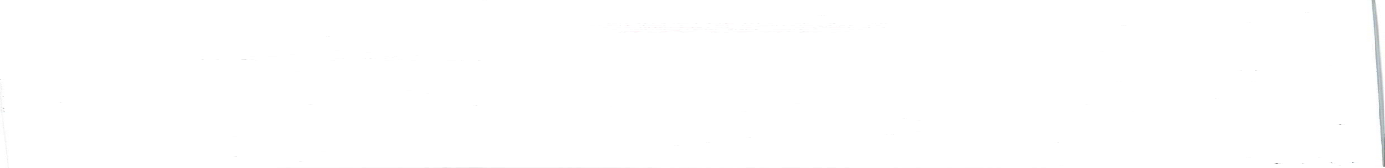  /Kontrasygnata Skarbnika Gminy Łąck/